POTOK A ŘEKAPojmenuj vyobrazené bezobratlé živočichy.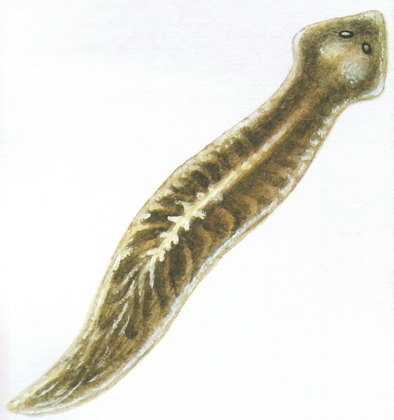 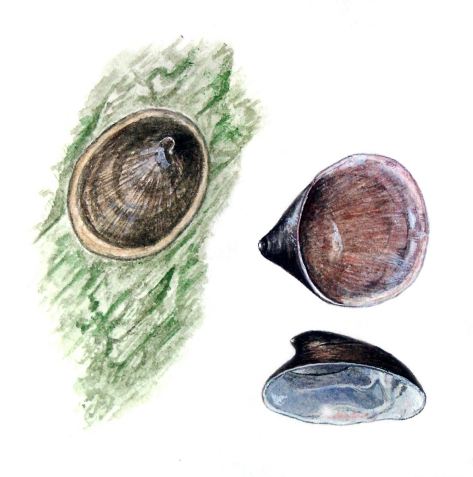 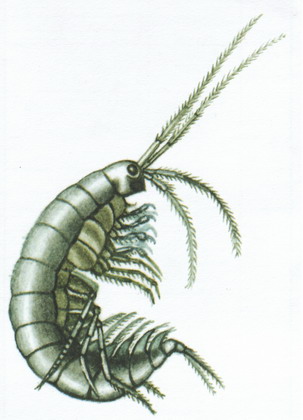 .........................................	.............................................	   .................................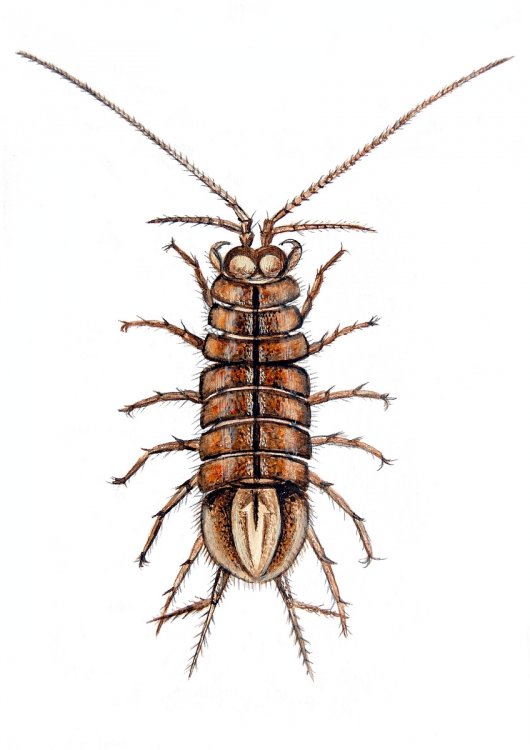 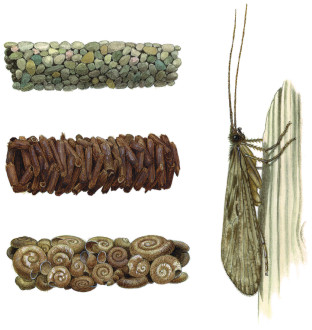 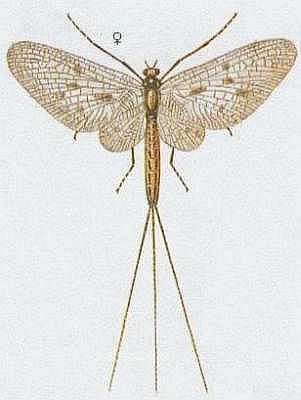 ......................................	      ........................................................     ........................................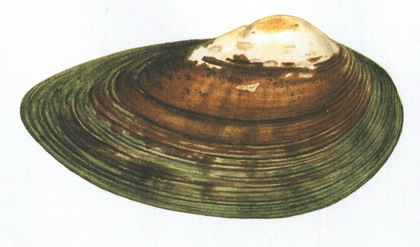 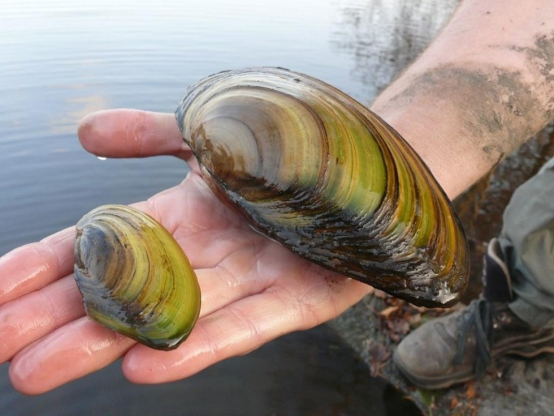 ............................................................	…….			....................................................Pracuj s učebnicí na straně 75. Doplň správně.Řeky a potoky jsou ekosystémy, ve kterých proudí voda a chybí zde ……..………………………. .Bezobratlé živočichy, kteří se zde pohybují po dně a na vodních rostlinách, nazýváme …………………………….. .Na kamenech a pod kameny žijí …………………………….., z korýšů ……………………………………………… ,dále larvy …………………………………………………………… . V písčitém a bahnitém dně se vyskytují …………………………………………………………………………………………………………………………… .Při březích a na dně pod kameny můžeme spatřit chráněného ………………………………………………….. .Podle charakteristiky urči, o kterého živočicha se jedná.a)  Žije v čistých vodách, patří do kmene ploštěnci, není to parazit. ………………………………………..b)  Najdeme je v bahně. Jsou zde zavrtány a vyčnívá jim jen zadní část těla. Živí se organickými látkami z bahna.     Jsou potravou pro ryby. ……………………………………c)  Larva tohoto zástupce hmyzu má na zadečku tři štěty. Vyvíjí se v čisté a tekoucí vodě až 3 roky.     Dospělci žijí velmi krátce, často jen jeden den, který slouží k oplození samice a následnému nakladení vajíček.     …………………………………………d)  Larvy tohoto hmyzu často najdeme přilepené na spodní straně kamenů. Své tělo chrání schránkou, na jejíž stavbu     používají různý materiál – kousky jehličí, drobné kamínky, zrnka písku. Dospělci svým vzhledem připomínají      některé motýly. ……………………………………….e)  Na některých místech v jižních Čechách najdeme mlže, který dovede vytvářet říční perly. Je velmi citlivý na      čistotu vody. …………………………………………f)  Jedná se o dvoukřídlý hmyz, jehož larvy se vyvíjejí ve vodě a na hlavě mají rozvětvené výrůstky. Dospělci velmi     bolestivě bodají a sají krev. …………………………………….g)  Tento korýš patří mezi zvláště chráněné živočichy, žije v čistých potocích. ……………………………………….